РЕШЕНИЕЗаслушав информацию заместителя председателя Городской Думы Петропавловск-Камчатского городского округа – председателя Комитета по местному самоуправлению и социальной политике Воровского А.В., в соответствии с Решением Городской Думы Петропавловск-Камчатского городского округа от 26.06.2013 № 90-нд «О порядке регулирования отношений, связанных с формированием, финансовым обеспечением наказов избирателей в Петропавловск-Камчатском городском округе и контролем за их выполнением» Городская Дума Петропавловск-Камчатского городского округаРЕШИЛА:1. Внести в перечень наказов избирателей Петропавловск-Камчатского городского округа на 2021 год, поступивших депутатам Городской Думы Петропавловск-Камчатского городского округа, утвержденный решением Городской Думы Петропавловск-Камчатского городского округа от 24.06.2020 № 694-р (далее - перечень), изменение, заменив в подпункте 17.3 слово «инвентаря» словом «оборудования».2. Направить настоящее решение Главе Петропавловск-Камчатского городского округа для учета внесенного в перечень изменения в бюджете Петропавловск-Камчатского городского округа на 2021 год и плановый период 2022-2023 годов.3. Направить настоящее решение в газету «Град Петра и Павла» для опубликования и разместить на официальном сайте Городской Думы Петропавловск-Камчатского городского округа в информационно-телекоммуникационной сети «Интернет».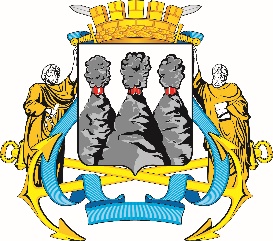 ГОРОДСКАЯ ДУМАПЕТРОПАВЛОВСК-КАМЧАТСКОГО ГОРОДСКОГО ОКРУГАот 26.08.2020 № 739-р31-я сессияг.Петропавловск-КамчатскийО внесении изменения в перечень наказов избирателей Петропавловск-Камчатского городского округа на 2021 год, поступивших депутатам Городской Думы Петропавловск-Камчатского городского округа, утвержденный решением Городской Думы Петропавловск-Камчатского городского округа от 24.06.2020 № 694-рПредседатель Городской Думы  Петропавловск-Камчатского городского округаГ.В. Монахова